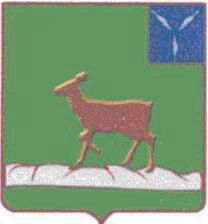 ИВАНТЕЕВСКОЕ РАЙОННОЕ СОБРАНИЕИВАНТЕЕВСКОГО МУНИЦИПАЛЬНОГО РАЙОНАСАРАТОВСКОЙ ОБЛАСТИТретье заседание 	  проект    	       РЕШЕНИЕ №                                                                                              от 22 ноября 2023  годас. ИвантеевкаОб итогах сельскохозяйственного года, выполнения плана вспашки зяби, сева озимых,засыпки семян, выполнения целевых показателейпо сохранению поголовья скотаИвантеевское районное Собрание отмечает, что в хозяйствах района на сегодняшний день убрано зерновых и бобовых культур на площади 56412 га или 96,4% от плана (58686 га). Общий намолот зерна составляет 110946 тонн, средняя урожайность зерновых 19,7 ц/га. Осталось неубранных площадей 1700 гектар кукурузы на зерно.По прогнозам валовый сбор зерновых составит 116345 тонн, средняя урожайность по району составит 20,0 ц\га.Наибольший объем зерна собран в ООО «Росток» 24896 тонны, ООО «Урожай» - 16792 тонны, ИП глава КФХ Агаларов М.Т. - 12203 тонны. Наивысшая урожайность зерновых и зернобобовых культур в ИП глава КФХ Горшенин В.А. – 31,8 ц\га и ООО «Практик» - 24,7 ц/га.На сегодняшний день не завершена уборка кукурузы на зерно. Убрано 1214 га или 37,7% от плана (3218 га). Валовый сбор кукурузы на 22 ноября составляет 3422 тонны, при урожайности 28,2 ц\га.Подсолнечник в районе убран на площади 42339  га или 74,1% от плана (57102 га). Валовый сбор составляет 53038 тонн, урожайность 12,5 ц\га.Наибольший объем подсолнечника собран в колхозе им. Чапаева – 8446 тонн, ООО «Урожай» - 6346 тонн, ООО «Победа»  - 5272 тонн.Наивысшая урожайность подсолнечника в ООО «Росток»  и ООО «Урожай» - 15,9 ц/га.Всего по району вспахано зяби 37 тысяч 713 гектар. Под урожай 2024 года всего посеяно озимой пшеницы в объеме 22 тысячи 926 гектар. В хорошем состоянии находятся посевы озимых культур в СХА (колхоз) «Заречье», ООО «Победа, ООО «Практик», ООО Компания «БИО-ТОН», в остальных хозяйствах чуть слабее. Наибольший объем озимых посеян в ООО «Росток» - 6301 гектар. Во всех хозяйствах проведена очистка и засыпка семян яровых зерновых и кормовых культур. Всего имеется семян в объеме 7,7 тыс. тонн или 100% к плану.На зимне-стойловый период 2023-2024 г.г. во всех категориях хозяйств заготовлено кормов: сена – 19600 тонн, соломы – 19500 тонн, концентратов – 10800 тонн, силоса – 14200 тонн. Всего заготовлено на 1 условную голову 28,2  ц.к.ед, что составляет 100% от потребности, из общего объема, в СХП заготовлено сена – 7700 тонн (100%), соломы – 13000 тонн (100%), концентратов – 5800 тонн (100%), силоса 14200 тонн (100%). Всего СХП заготовлено на 1 условную голову 28,5 ц.к.ед, что составляет 100% от потребности. На 1 ноября поголовье КРС во всех категориях хозяйств составляет 8580 голов или 95% к уровню прошлого года, в том числе коров 3650 головы. Снижение произошло на 333 головы, в хозяйствах ИП глава КФХ Рамазанов М.А на 73 головы, ИП глава КФХ Стрепеткова В.В. на 260 голов. Из общего количества скота -  молочного направления 5858 гол, в том числе коров 2582 гол; скота мясного направления 2641 голов, из них коров 1068 голов; свиней - 3035 голов (101 %), овец - 13921 голов (102 %). За текущий период 10 месяцев 2023 года произведено молока во всех категориях хозяйств  10200 тонн, что составляет 90% от целевого годового показателя (11452т), в сельхозпредприятиях произведено молока 4065  тонн, что составляет 83%  к целевому показателю (4920 тонн). Основными производителями молока в районе являются СХА (колхоз) «Заречье» и колхоз им. Чапаева.Мяса во всех категориях хозяйств   произведено 1520 тонн, что составляет  70%  к целевому показателю, целевой показатель на 2023 год составляет 2160 тонн.На основании статьи 19 Устава Ивантеевского муниципального района, Ивантеевское районное Собрание РЕШИЛО:1. Принять к сведению информацию начальника управления сельского хозяйства Ивантеевского муниципального района П.Б. Грачева «Об итогах сельскохозяйственного года,  выполнения плана вспашки зяби, сева озимых, засыпки семян, выполнения целевых показателей  по сохранению поголовья скота в Ивантеевском  муниципальном районе».2. Контроль за выполнением решения возложить на председателя постоянной  комиссии по промышленности, строительству, транспорту, сельскому хозяйству и продовольствию, жилищно-коммунальному хозяйству и связи   В.В. Целых.3. Настоящее решение вступает в силу с момента его принятия.Председатель Ивантеевскогорайонного Собрания  							    А.М. Нелин